RE-JudaismEnquiry: What is holiness for Jewish people: a place, a time, an object or something else?Investigate the word, ‘holy’. Look up the word in a dictionary.  Find synonyms (words with a similar meaning) using a thesaurus. Can you complete this sentence?I think that holy means……………………………..Watch this BBC video about a Torah Scroll:https://www.bbc.co.uk/teach/class-clips-video/what-is-the-torah/zhs2t39Draw an outline of a scroll and answer this question inside it:Is the Torah scroll holy to Jewish people?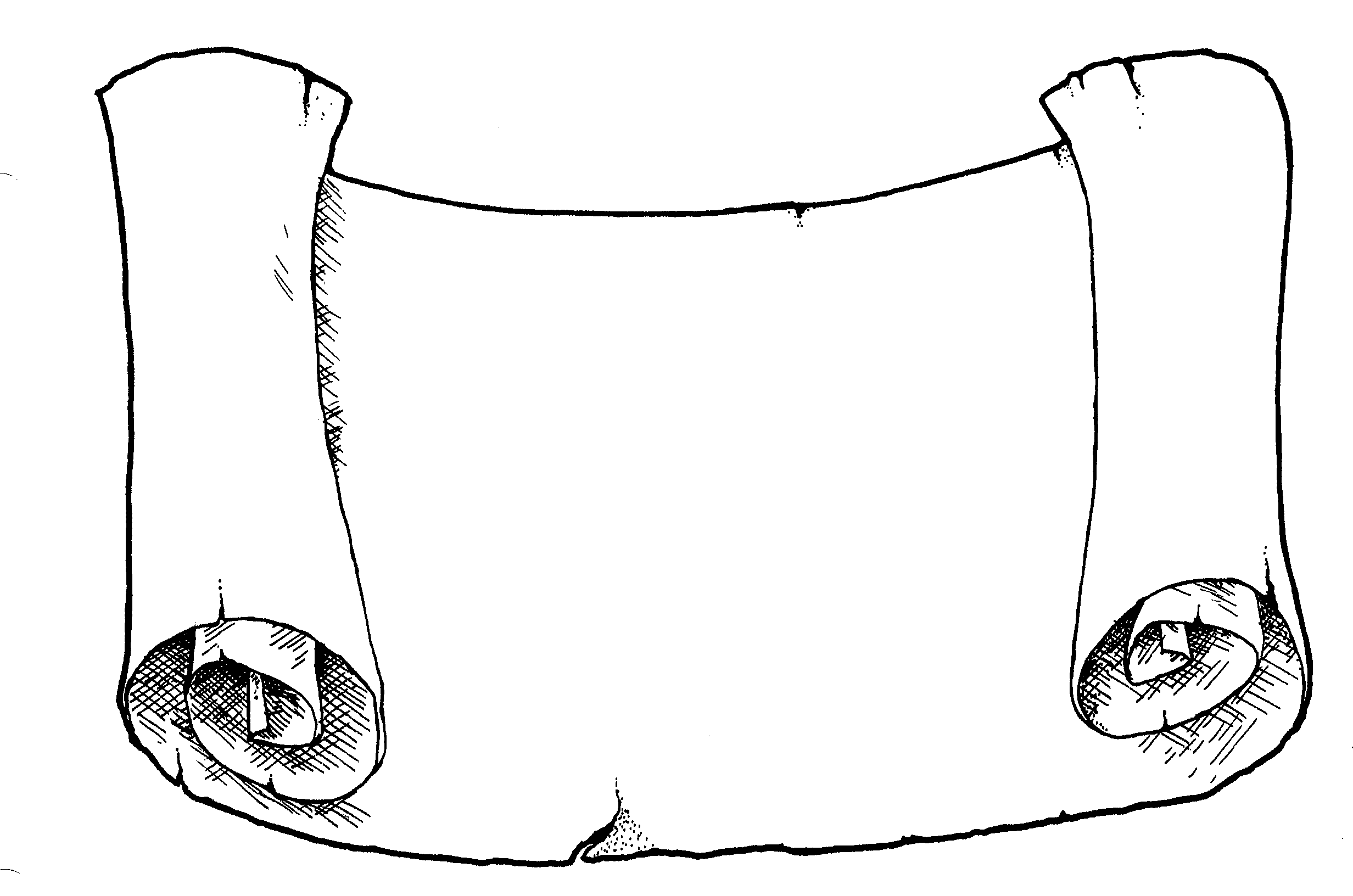 Find out about the story of Moses and the burning bush.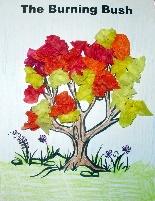 Watch this video: https://www.youtube.com/watch?v=omn08jyfN3s  Make a model or draw a picture of the burning bush. Think about this question: Do you think that the place of the burning bush is holy ground for Jewish people? What is your reason for thinking this?Investigate what happened next to Moses. You can find information at this website:https://www.topmarks.co.uk/judaism/story-of-moses You could draw and write about his story in a comic strip or mini-booklet.Investigate the Jewish Shabbat and how it is celebrated. 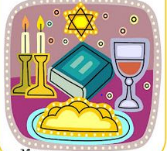 There is some information at this website: https://kids.kiddle.co/Shabbat  You can watch this video to see a Jewish family celebrating Shabbat:https://www.bbc.co.uk/bitesize/clips/zvtfgk7 You could present your findings in a PowerPoint presentation or fact file.Consider this question: Is ‘holy’ a good word to describe the time of Shabbat?In the Torah, it says: Be holy, because I, the Lord you God am holy.  For Jewish people, it is important do what the Torah says; it is God’s law and God is the King so these are like royal decrees.Thinking about what you have found out about the Jewish beliefs, what do you think would make a person holy? 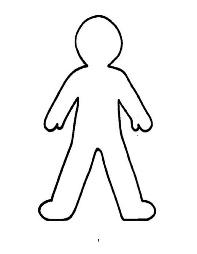 You could on an outline of a person, draw and write what holiness would look like in someone’s life. What sort of things would we see them doing?   